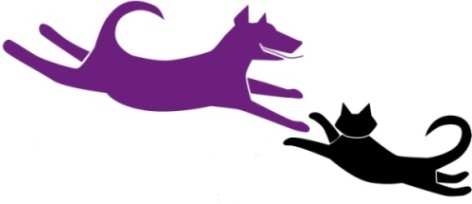 ALMOST HOME BOARDING AND TRAINING1219 DORSEY LANELOUISVILLE, KY  40223502-384-8484Service AgreementThis Service Agreement is between Almost Home Boarding & Training, LLC (“Almost Home”) and the pet owner/representative whose signature appears below (“Owner”).  The term “Pet” refers to all animals brought to Almost Home by, or on behalf of, Owner during Term, as defined herein.  The term of this Service Agreement shall be one (1) year from the date of Owner’s signature set forth below (“Term”).  During the Term, the terms and conditions set forth in this Service Agreement shall apply to all instances of boarding, day care and/or grooming (“Service(s)”) for the Pets of Owner, even in such instance where one or more of Owner’s Pets has an initial Service at Almost Home after the date of Owner’s signature set forth below.Owner certifies that he/she is rightful owner/caretaker of Pet.Prior to Service(s) Almost Home requires Pet to have current vaccinations per Owner’s veterinarian’s recommendation), but not less than Rabies, Distemper/Parvo, Bordetella (intranasal highly recommended); not less than Rabies, FVRCP (feline distemper) for cats; and not less than Rabies for ferrets, unless otherwise agreed with Almost Home.Almost Home reserves the right to refuse admittance to any Pet that shows any sign of injury or illness, does not meet Almost Home vaccine requirements, or otherwise displays behavior problems that are deemed a safety risk for staff, other animals at the Almost Home facility, or itself.  Additionally, Owner understands that Almost Home reserves the right to refuse Service at its discretion.  If upon visual inspection, a Pet is reasonably believed to have fleas, a topical once-a month flea treatment will be applied at Owner’s expense, unless Owner has communicated in writing to Almost Home a medical reason not to do so.Medically fragile animals, such as animals recovering from surgery, or animals with ongoing chronic illness, such as diabetes, will be evaluated for boarding admission on a case-by-case basis.  Almost Home may require a signed statement from Owner’s veterinarian stating that the animal in question is healthy enough to board safely.Almost Home agrees to exercise due and reasonable care to keep its premises sanitary and properly enclosed.  Owner releases Almost Home from, and waives all claims of liability against Almost Home for damage to, or loss of, personal equipment or belongings provided by Owner for Almost Home’s facility.Despite the precautions itemized in this Agreement, Owner acknowledges that Owner’s Pet will be in an environment with other pets while at the Almost Home facility, and understands that any pet may harbor and spread a communicable disease: included but not limited, to Kennel Cough, parainfluenza, adenovirus, or canine flu; included but not limited to Feline Herpesvirus 1 (FHV1), Feline Rhinotracheitis Virus,  Feline Calicivirus (FCV), or Feline Panleukopenia (FPV) for cats: and any contagious disease for any Pet.  Owner knowingly releases Almost Home from, and waives all claims and liability against, Almost Home for the following; such as, but not limited to:  all losses, damages, costs and expenses arising out of, or in connection with, any communicable disease contracted by Owner’s Pet during the Service(s).  Owner understands that Almost Home is not a 24-hour facility.  The Almost Home facility is not monitored between 9 p.m. and 7 a.m. on Monday – Friday and 9 p.m. and 8 a.m. on Saturday and Sunday.  During these times, Almost Home does not accept responsibility for any overnight medical monitoring or services.If Pet becomes ill, or if the state of Pet’s health otherwise requires attention, Almost Home at its sole discretion, is authorized to engage the services of a veterinarian.  If a veterinarian determines that emergency treatment is needed to save the Pet’s life or quality of life, and Almost Home cannot reach Owner after reasonable attempts, Almost Home may authorize the veterinarian to perform the emergency treatment.  Owner agrees to be responsible for all costs and expenses related to veterinary services provided to, or on behalf of, Pet.Owner agrees that payment in full for the Service(s) is due at the time of pick-up, for the Service(s) rate then in effect.  Owner agrees to be and is solely responsible for any and all acts of behavior of the Pet, including damages to persons, animals or property caused in whole or in part by the Pet arising out of, in conjunction with, or otherwise related to the Services(s).  Pet will not be released from Almost Home facility until Owner’s charges for the Services are paid in full.Almost Home reserves the right to request a deposit for Services FOR MAJOR HOLIDAYS AND HIGH DEMAND TIMES in a nonrefundable deposit in the amount of $100.00.  Such deposit will be credited toward the payment for Services for that boarding reservation.  Pet will not be released from the Almost Home facility, until Owner’s charges for the Services are paid in full. For Major Holidays and High Demand reservations, changes must be made 2 weeks prior to arrival or you will be charged for the whole time you originally booked.Almost Home does not assume, and shall not be held responsible for, any liability of any claims or damages with respect to Pet, of any kind, character, or nature whatsoever, arising out of, in conjunction with, or otherwise related to the Service(s), this Service Agreement, or any damages which may accrue from any other cause whatsoever in any way related to the Pet’s presence in or about the Almost Home facility or property, or otherwise in conjunction with the Service(s),  including, but not limited to, loss by fire, theft, running away, death, illness or injury.  Notwithstanding the foregoing, in no event shall the responsibility and/or liability of Almost Home exceed the sum of One Hundred Dollars ($100.00) for any and all claims, damages and/or losses sustained or suffered,  in whole or in part, arising out of or from the Service(s), this Service Agreement, or any damages which may accrue from any other cause whatsoever in any way related to the Pet’s presence in or about the Almost Home facility or property, or otherwise in conjunction with the Service(s).  Owner agrees not to claim any damages against Almost Home of any nature whatsoever, either by way of contract, equity, negligence or otherwise, in excess of said sum.Owner acknowledges that Almost Home provides notice to regulatory authorities in the event of a Pet bite (See K.R.S. 257.100).Neither Owner nor Almost Home shall be responsible for failure or delay in performing its duties under this Service Agreement, if such failure or delay is due to tornados, thunderstorms,  snowstorm, fire, electrical outage, floods, drought, other acts of nature, or otherwise reasonably beyond Almost Home’s control.Owner understands that in the event said Pet is not picked up within in fourteen (14) calendar days after scheduled pick-up day, the Pet is then deemed abandoned.  In the event of such abandonment, Almost Home has the right to turn the Pet over to the proper authorities, place Pet with a new owner or otherwise place Pet as reasonably determined by Almost Home (See K.R.S. 257.100).  Notwithstanding abandonment hereof, Owner shall remain responsible for all Service(s) fees.Owner hereby grants permission to Almost Home to use pictures taken of said Pet for advertising purposes.  Owner names will not be printed or released, however Owner grants permission for Almost Home to use Pet’s name for such advertising purposes.This Service Agreement contains the entire agreement between the parties.  All terms and conditions of this Service Agreement shall be binding on the heirs, administrators, and assigns of Owners of Pet.Almost Home reserves the right to request a deposit for extended stays of over one (1) month.By signing this Service Agreement, Owner certifies that he/she has read, understood and agrees to all of the terms and conditions set forth in the Service Agreement.  By signing this Service Agreement, Owner voluntarily agrees to be bound by its terms and conditions.__________________________________________                                   ________________________________________Printed Name of Owner                                                                                     Pet(s)__________________________________________                                   ________________________________________Owner Signature                                        Date                                                 Pet(s)